Alanya Alaaddin Keykubat Üniversitesi  Diş Hekimliği Uygulama ve Araştırma Merkezi     Enfeksiyon Kontrol Takip  Formu    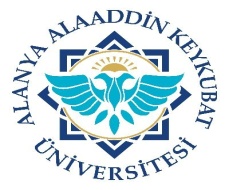 Alanya Alaaddin Keykubat Üniversitesi  Diş Hekimliği Uygulama ve Araştırma Merkezi     Enfeksiyon Kontrol Takip  Formu    Alanya Alaaddin Keykubat Üniversitesi  Diş Hekimliği Uygulama ve Araştırma Merkezi     Enfeksiyon Kontrol Takip  Formu    Alanya Alaaddin Keykubat Üniversitesi  Diş Hekimliği Uygulama ve Araştırma Merkezi     Enfeksiyon Kontrol Takip  Formu    Alanya Alaaddin Keykubat Üniversitesi  Diş Hekimliği Uygulama ve Araştırma Merkezi     Enfeksiyon Kontrol Takip  Formu    Alanya Alaaddin Keykubat Üniversitesi  Diş Hekimliği Uygulama ve Araştırma Merkezi     Enfeksiyon Kontrol Takip  Formu    Alanya Alaaddin Keykubat Üniversitesi  Diş Hekimliği Uygulama ve Araştırma Merkezi     Enfeksiyon Kontrol Takip  Formu    Alanya Alaaddin Keykubat Üniversitesi  Diş Hekimliği Uygulama ve Araştırma Merkezi     Enfeksiyon Kontrol Takip  Formu    Alanya Alaaddin Keykubat Üniversitesi  Diş Hekimliği Uygulama ve Araştırma Merkezi     Enfeksiyon Kontrol Takip  Formu    Alanya Alaaddin Keykubat Üniversitesi  Diş Hekimliği Uygulama ve Araştırma Merkezi     Enfeksiyon Kontrol Takip  Formu    Alanya Alaaddin Keykubat Üniversitesi  Diş Hekimliği Uygulama ve Araştırma Merkezi     Enfeksiyon Kontrol Takip  Formu    Doküman No:Doküman No:Doküman No:Doküman No:Doküman No:SEN.FR.02SEN.FR.02SEN.FR.02SEN.FR.02SEN.FR.02SEN.FR.02Alanya Alaaddin Keykubat Üniversitesi  Diş Hekimliği Uygulama ve Araştırma Merkezi     Enfeksiyon Kontrol Takip  Formu    Alanya Alaaddin Keykubat Üniversitesi  Diş Hekimliği Uygulama ve Araştırma Merkezi     Enfeksiyon Kontrol Takip  Formu    Alanya Alaaddin Keykubat Üniversitesi  Diş Hekimliği Uygulama ve Araştırma Merkezi     Enfeksiyon Kontrol Takip  Formu    Alanya Alaaddin Keykubat Üniversitesi  Diş Hekimliği Uygulama ve Araştırma Merkezi     Enfeksiyon Kontrol Takip  Formu    Alanya Alaaddin Keykubat Üniversitesi  Diş Hekimliği Uygulama ve Araştırma Merkezi     Enfeksiyon Kontrol Takip  Formu    Alanya Alaaddin Keykubat Üniversitesi  Diş Hekimliği Uygulama ve Araştırma Merkezi     Enfeksiyon Kontrol Takip  Formu    Alanya Alaaddin Keykubat Üniversitesi  Diş Hekimliği Uygulama ve Araştırma Merkezi     Enfeksiyon Kontrol Takip  Formu    Alanya Alaaddin Keykubat Üniversitesi  Diş Hekimliği Uygulama ve Araştırma Merkezi     Enfeksiyon Kontrol Takip  Formu    Alanya Alaaddin Keykubat Üniversitesi  Diş Hekimliği Uygulama ve Araştırma Merkezi     Enfeksiyon Kontrol Takip  Formu    Alanya Alaaddin Keykubat Üniversitesi  Diş Hekimliği Uygulama ve Araştırma Merkezi     Enfeksiyon Kontrol Takip  Formu    Alanya Alaaddin Keykubat Üniversitesi  Diş Hekimliği Uygulama ve Araştırma Merkezi     Enfeksiyon Kontrol Takip  Formu    Yayın Tarihi:Yayın Tarihi:Yayın Tarihi:Yayın Tarihi:Yayın Tarihi:09.07.202109.07.202109.07.202109.07.202109.07.202109.07.2021Alanya Alaaddin Keykubat Üniversitesi  Diş Hekimliği Uygulama ve Araştırma Merkezi     Enfeksiyon Kontrol Takip  Formu    Alanya Alaaddin Keykubat Üniversitesi  Diş Hekimliği Uygulama ve Araştırma Merkezi     Enfeksiyon Kontrol Takip  Formu    Alanya Alaaddin Keykubat Üniversitesi  Diş Hekimliği Uygulama ve Araştırma Merkezi     Enfeksiyon Kontrol Takip  Formu    Alanya Alaaddin Keykubat Üniversitesi  Diş Hekimliği Uygulama ve Araştırma Merkezi     Enfeksiyon Kontrol Takip  Formu    Alanya Alaaddin Keykubat Üniversitesi  Diş Hekimliği Uygulama ve Araştırma Merkezi     Enfeksiyon Kontrol Takip  Formu    Alanya Alaaddin Keykubat Üniversitesi  Diş Hekimliği Uygulama ve Araştırma Merkezi     Enfeksiyon Kontrol Takip  Formu    Alanya Alaaddin Keykubat Üniversitesi  Diş Hekimliği Uygulama ve Araştırma Merkezi     Enfeksiyon Kontrol Takip  Formu    Alanya Alaaddin Keykubat Üniversitesi  Diş Hekimliği Uygulama ve Araştırma Merkezi     Enfeksiyon Kontrol Takip  Formu    Alanya Alaaddin Keykubat Üniversitesi  Diş Hekimliği Uygulama ve Araştırma Merkezi     Enfeksiyon Kontrol Takip  Formu    Alanya Alaaddin Keykubat Üniversitesi  Diş Hekimliği Uygulama ve Araştırma Merkezi     Enfeksiyon Kontrol Takip  Formu    Alanya Alaaddin Keykubat Üniversitesi  Diş Hekimliği Uygulama ve Araştırma Merkezi     Enfeksiyon Kontrol Takip  Formu    Revizyon Tarihi:Revizyon Tarihi:Revizyon Tarihi:Revizyon Tarihi:Revizyon Tarihi:05.11.202105.11.202105.11.202105.11.202105.11.202105.11.2021Alanya Alaaddin Keykubat Üniversitesi  Diş Hekimliği Uygulama ve Araştırma Merkezi     Enfeksiyon Kontrol Takip  Formu    Alanya Alaaddin Keykubat Üniversitesi  Diş Hekimliği Uygulama ve Araştırma Merkezi     Enfeksiyon Kontrol Takip  Formu    Alanya Alaaddin Keykubat Üniversitesi  Diş Hekimliği Uygulama ve Araştırma Merkezi     Enfeksiyon Kontrol Takip  Formu    Alanya Alaaddin Keykubat Üniversitesi  Diş Hekimliği Uygulama ve Araştırma Merkezi     Enfeksiyon Kontrol Takip  Formu    Alanya Alaaddin Keykubat Üniversitesi  Diş Hekimliği Uygulama ve Araştırma Merkezi     Enfeksiyon Kontrol Takip  Formu    Alanya Alaaddin Keykubat Üniversitesi  Diş Hekimliği Uygulama ve Araştırma Merkezi     Enfeksiyon Kontrol Takip  Formu    Alanya Alaaddin Keykubat Üniversitesi  Diş Hekimliği Uygulama ve Araştırma Merkezi     Enfeksiyon Kontrol Takip  Formu    Alanya Alaaddin Keykubat Üniversitesi  Diş Hekimliği Uygulama ve Araştırma Merkezi     Enfeksiyon Kontrol Takip  Formu    Alanya Alaaddin Keykubat Üniversitesi  Diş Hekimliği Uygulama ve Araştırma Merkezi     Enfeksiyon Kontrol Takip  Formu    Alanya Alaaddin Keykubat Üniversitesi  Diş Hekimliği Uygulama ve Araştırma Merkezi     Enfeksiyon Kontrol Takip  Formu    Alanya Alaaddin Keykubat Üniversitesi  Diş Hekimliği Uygulama ve Araştırma Merkezi     Enfeksiyon Kontrol Takip  Formu    Revizyon No:Revizyon No:Revizyon No:Revizyon No:Revizyon No:111111Alanya Alaaddin Keykubat Üniversitesi  Diş Hekimliği Uygulama ve Araştırma Merkezi     Enfeksiyon Kontrol Takip  Formu    Alanya Alaaddin Keykubat Üniversitesi  Diş Hekimliği Uygulama ve Araştırma Merkezi     Enfeksiyon Kontrol Takip  Formu    Alanya Alaaddin Keykubat Üniversitesi  Diş Hekimliği Uygulama ve Araştırma Merkezi     Enfeksiyon Kontrol Takip  Formu    Alanya Alaaddin Keykubat Üniversitesi  Diş Hekimliği Uygulama ve Araştırma Merkezi     Enfeksiyon Kontrol Takip  Formu    Alanya Alaaddin Keykubat Üniversitesi  Diş Hekimliği Uygulama ve Araştırma Merkezi     Enfeksiyon Kontrol Takip  Formu    Alanya Alaaddin Keykubat Üniversitesi  Diş Hekimliği Uygulama ve Araştırma Merkezi     Enfeksiyon Kontrol Takip  Formu    Alanya Alaaddin Keykubat Üniversitesi  Diş Hekimliği Uygulama ve Araştırma Merkezi     Enfeksiyon Kontrol Takip  Formu    Alanya Alaaddin Keykubat Üniversitesi  Diş Hekimliği Uygulama ve Araştırma Merkezi     Enfeksiyon Kontrol Takip  Formu    Alanya Alaaddin Keykubat Üniversitesi  Diş Hekimliği Uygulama ve Araştırma Merkezi     Enfeksiyon Kontrol Takip  Formu    Alanya Alaaddin Keykubat Üniversitesi  Diş Hekimliği Uygulama ve Araştırma Merkezi     Enfeksiyon Kontrol Takip  Formu    Alanya Alaaddin Keykubat Üniversitesi  Diş Hekimliği Uygulama ve Araştırma Merkezi     Enfeksiyon Kontrol Takip  Formu    Sayfa No:Sayfa No:Sayfa No:Sayfa No:Sayfa No:1/21/21/21/21/21/2TARİHKONTROL EDENKONTROL EDENKONTROL EDENKONTROL EDENKliniklerKliniklerKliniklerAĞIZ DİŞ ÇENE RADYOLOJİSİAĞIZ DİŞ ÇENE RADYOLOJİSİAĞIZ DİŞ VE ÇENE CERRAHİSİAĞIZ DİŞ VE ÇENE CERRAHİSİPROTETİK DİŞ TEDAVİSİ KLİNİĞİPROTETİK DİŞ TEDAVİSİ KLİNİĞİENDODONTİ KLİNİĞİENDODONTİ KLİNİĞİENDODONTİ KLİNİĞİRESTORATİF DİŞ TEDAVİ KLİNİĞİRESTORATİF DİŞ TEDAVİ KLİNİĞİPEDODONTİ KLİNİĞİPEDODONTİ KLİNİĞİPEDODONTİ KLİNİĞİORTODONTİ KLİNİĞİORTODONTİ KLİNİĞİPERİODONTOLOJİ KLİNİĞİPERİODONTOLOJİ KLİNİĞİPERİODONTOLOJİ KLİNİĞİKliniklerKliniklerKliniklerEVETHAYIREVETHAYIREVET HAYIREVET HAYIRHAYIREVETHAYIREVETHAYIRHAYIREVETHAYIREVETHAYIRHAYIRTüm ünit temizliği uygun aralıklarla ve gerektiğinde yapılıyor mu?Tüm ünit temizliği uygun aralıklarla ve gerektiğinde yapılıyor mu?Tüm ünit temizliği uygun aralıklarla ve gerektiğinde yapılıyor mu?Kreşuar ve lambaların bakımı ve temizliği uygun muKreşuar ve lambaların bakımı ve temizliği uygun muKreşuar ve lambaların bakımı ve temizliği uygun muHer hastadan sonra  ve/ veya gün sonunda  kreşuar gün sonunda 1/10 çamaşır suyu çektirilerek dezenfekte ediliyor mu?Her hastadan sonra  ve/ veya gün sonunda  kreşuar gün sonunda 1/10 çamaşır suyu çektirilerek dezenfekte ediliyor mu?Her hastadan sonra  ve/ veya gün sonunda  kreşuar gün sonunda 1/10 çamaşır suyu çektirilerek dezenfekte ediliyor mu?Ünit filtre temizliği en az haftada bir yapılıyor mu?Ünit filtre temizliği en az haftada bir yapılıyor mu?Ünit filtre temizliği en az haftada bir yapılıyor mu?Kirli temiz aletlerin kullanılması ve saklanması uygun mu?Kirli temiz aletlerin kullanılması ve saklanması uygun mu?Kirli temiz aletlerin kullanılması ve saklanması uygun mu?Delici kesici aletlerin toplanması uygun mu? Üzerinde tarih var mı?Delici kesici aletlerin toplanması uygun mu? Üzerinde tarih var mı?Delici kesici aletlerin toplanması uygun mu? Üzerinde tarih var mı?Kontamine aletlerin düzenli şekilde toplanması uygun mu?Kontamine aletlerin düzenli şekilde toplanması uygun mu?Kontamine aletlerin düzenli şekilde toplanması uygun mu?Tabla, hava, su, sprey ve motor takılan bölümlerin temizliği yapılıyor mu?Tabla, hava, su, sprey ve motor takılan bölümlerin temizliği yapılıyor mu?Tabla, hava, su, sprey ve motor takılan bölümlerin temizliği yapılıyor mu?Ortam ısı nem kontrolü yapılıyor mu?Ortam ısı nem kontrolü yapılıyor mu?Ortam ısı nem kontrolü yapılıyor mu?Yüzey dezenfektanı vb. ile temizliği yapılıyor mu?Yüzey dezenfektanı vb. ile temizliği yapılıyor mu?Yüzey dezenfektanı vb. ile temizliği yapılıyor mu?Dezenfektan tarihi yazılı mı? Dezenfektanın kullanım süresi uygun mu?Dezenfektan tarihi yazılı mı? Dezenfektanın kullanım süresi uygun mu?Dezenfektan tarihi yazılı mı? Dezenfektanın kullanım süresi uygun mu?El dezenfektanının üzerinde tarih var mı?El dezenfektanının üzerinde tarih var mı?El dezenfektanının üzerinde tarih var mı?Eller düzenli yıkanıyor mu? El dezenfektanı kullanılıyor muEller düzenli yıkanıyor mu? El dezenfektanı kullanılıyor muEller düzenli yıkanıyor mu? El dezenfektanı kullanılıyor muPersonel koruyucu ekipman kullanıyor mu?Personel koruyucu ekipman kullanıyor mu?Personel koruyucu ekipman kullanıyor mu?Riskli yaralanma ve maruziyet durumlarında bildirim biliniyor mu?Riskli yaralanma ve maruziyet durumlarında bildirim biliniyor mu?Riskli yaralanma ve maruziyet durumlarında bildirim biliniyor mu?Temizlik uygun şekilde yapılıyor mu? Bezler ayrı mı?Temizlik uygun şekilde yapılıyor mu? Bezler ayrı mı?Temizlik uygun şekilde yapılıyor mu? Bezler ayrı mı?Zemin temizliği yeterli mi? Kalıntı kir vs. var mı?Zemin temizliği yeterli mi? Kalıntı kir vs. var mı?Zemin temizliği yeterli mi? Kalıntı kir vs. var mı?Lavabo temizliği düzenli ve uygun mu?Lavabo temizliği düzenli ve uygun mu?Lavabo temizliği düzenli ve uygun mu?Kapıların ve camların temizliği yeterli mi?Kapıların ve camların temizliği yeterli mi?Kapıların ve camların temizliği yeterli mi?Dolap üstleri ve çekmeceler temiz ve düzenli mi?Dolap üstleri ve çekmeceler temiz ve düzenli mi?Dolap üstleri ve çekmeceler temiz ve düzenli mi?Steril masa hazırlığı, steril  malzeme açılması uygun mu?Steril masa hazırlığı, steril  malzeme açılması uygun mu?Steril masa hazırlığı, steril  malzeme açılması uygun mu?Atıkların ayrımı doğru yapılıyor mu?(tıbbi-evsel-tehlikeli)Atıkların ayrımı doğru yapılıyor mu?(tıbbi-evsel-tehlikeli)Atıkların ayrımı doğru yapılıyor mu?(tıbbi-evsel-tehlikeli)Alanya Alaaddin Keykubat Üniversitesi  Diş Hekimliği Uygulama ve Araştırma Merkezi       Enfeksiyon Kontrol Takip  Formu    Alanya Alaaddin Keykubat Üniversitesi  Diş Hekimliği Uygulama ve Araştırma Merkezi       Enfeksiyon Kontrol Takip  Formu    Alanya Alaaddin Keykubat Üniversitesi  Diş Hekimliği Uygulama ve Araştırma Merkezi       Enfeksiyon Kontrol Takip  Formu    Alanya Alaaddin Keykubat Üniversitesi  Diş Hekimliği Uygulama ve Araştırma Merkezi       Enfeksiyon Kontrol Takip  Formu    Alanya Alaaddin Keykubat Üniversitesi  Diş Hekimliği Uygulama ve Araştırma Merkezi       Enfeksiyon Kontrol Takip  Formu    Alanya Alaaddin Keykubat Üniversitesi  Diş Hekimliği Uygulama ve Araştırma Merkezi       Enfeksiyon Kontrol Takip  Formu    Alanya Alaaddin Keykubat Üniversitesi  Diş Hekimliği Uygulama ve Araştırma Merkezi       Enfeksiyon Kontrol Takip  Formu    Alanya Alaaddin Keykubat Üniversitesi  Diş Hekimliği Uygulama ve Araştırma Merkezi       Enfeksiyon Kontrol Takip  Formu    Alanya Alaaddin Keykubat Üniversitesi  Diş Hekimliği Uygulama ve Araştırma Merkezi       Enfeksiyon Kontrol Takip  Formu    Alanya Alaaddin Keykubat Üniversitesi  Diş Hekimliği Uygulama ve Araştırma Merkezi       Enfeksiyon Kontrol Takip  Formu    Alanya Alaaddin Keykubat Üniversitesi  Diş Hekimliği Uygulama ve Araştırma Merkezi       Enfeksiyon Kontrol Takip  Formu    Doküman No:Doküman No:Doküman No:Doküman No:Doküman No:SEN.FR.02SEN.FR.02SEN.FR.02SEN.FR.02SEN.FR.02Alanya Alaaddin Keykubat Üniversitesi  Diş Hekimliği Uygulama ve Araştırma Merkezi       Enfeksiyon Kontrol Takip  Formu    Alanya Alaaddin Keykubat Üniversitesi  Diş Hekimliği Uygulama ve Araştırma Merkezi       Enfeksiyon Kontrol Takip  Formu    Alanya Alaaddin Keykubat Üniversitesi  Diş Hekimliği Uygulama ve Araştırma Merkezi       Enfeksiyon Kontrol Takip  Formu    Alanya Alaaddin Keykubat Üniversitesi  Diş Hekimliği Uygulama ve Araştırma Merkezi       Enfeksiyon Kontrol Takip  Formu    Alanya Alaaddin Keykubat Üniversitesi  Diş Hekimliği Uygulama ve Araştırma Merkezi       Enfeksiyon Kontrol Takip  Formu    Alanya Alaaddin Keykubat Üniversitesi  Diş Hekimliği Uygulama ve Araştırma Merkezi       Enfeksiyon Kontrol Takip  Formu    Alanya Alaaddin Keykubat Üniversitesi  Diş Hekimliği Uygulama ve Araştırma Merkezi       Enfeksiyon Kontrol Takip  Formu    Alanya Alaaddin Keykubat Üniversitesi  Diş Hekimliği Uygulama ve Araştırma Merkezi       Enfeksiyon Kontrol Takip  Formu    Alanya Alaaddin Keykubat Üniversitesi  Diş Hekimliği Uygulama ve Araştırma Merkezi       Enfeksiyon Kontrol Takip  Formu    Alanya Alaaddin Keykubat Üniversitesi  Diş Hekimliği Uygulama ve Araştırma Merkezi       Enfeksiyon Kontrol Takip  Formu    Alanya Alaaddin Keykubat Üniversitesi  Diş Hekimliği Uygulama ve Araştırma Merkezi       Enfeksiyon Kontrol Takip  Formu    Yayın Tarihi:Yayın Tarihi:Yayın Tarihi:Yayın Tarihi:Yayın Tarihi:09.07.202109.07.202109.07.202109.07.202109.07.2021Alanya Alaaddin Keykubat Üniversitesi  Diş Hekimliği Uygulama ve Araştırma Merkezi       Enfeksiyon Kontrol Takip  Formu    Alanya Alaaddin Keykubat Üniversitesi  Diş Hekimliği Uygulama ve Araştırma Merkezi       Enfeksiyon Kontrol Takip  Formu    Alanya Alaaddin Keykubat Üniversitesi  Diş Hekimliği Uygulama ve Araştırma Merkezi       Enfeksiyon Kontrol Takip  Formu    Alanya Alaaddin Keykubat Üniversitesi  Diş Hekimliği Uygulama ve Araştırma Merkezi       Enfeksiyon Kontrol Takip  Formu    Alanya Alaaddin Keykubat Üniversitesi  Diş Hekimliği Uygulama ve Araştırma Merkezi       Enfeksiyon Kontrol Takip  Formu    Alanya Alaaddin Keykubat Üniversitesi  Diş Hekimliği Uygulama ve Araştırma Merkezi       Enfeksiyon Kontrol Takip  Formu    Alanya Alaaddin Keykubat Üniversitesi  Diş Hekimliği Uygulama ve Araştırma Merkezi       Enfeksiyon Kontrol Takip  Formu    Alanya Alaaddin Keykubat Üniversitesi  Diş Hekimliği Uygulama ve Araştırma Merkezi       Enfeksiyon Kontrol Takip  Formu    Alanya Alaaddin Keykubat Üniversitesi  Diş Hekimliği Uygulama ve Araştırma Merkezi       Enfeksiyon Kontrol Takip  Formu    Alanya Alaaddin Keykubat Üniversitesi  Diş Hekimliği Uygulama ve Araştırma Merkezi       Enfeksiyon Kontrol Takip  Formu    Alanya Alaaddin Keykubat Üniversitesi  Diş Hekimliği Uygulama ve Araştırma Merkezi       Enfeksiyon Kontrol Takip  Formu    Revizyon Tarihi:Revizyon Tarihi:Revizyon Tarihi:Revizyon Tarihi:Revizyon Tarihi:05.11.202105.11.202105.11.202105.11.202105.11.2021Alanya Alaaddin Keykubat Üniversitesi  Diş Hekimliği Uygulama ve Araştırma Merkezi       Enfeksiyon Kontrol Takip  Formu    Alanya Alaaddin Keykubat Üniversitesi  Diş Hekimliği Uygulama ve Araştırma Merkezi       Enfeksiyon Kontrol Takip  Formu    Alanya Alaaddin Keykubat Üniversitesi  Diş Hekimliği Uygulama ve Araştırma Merkezi       Enfeksiyon Kontrol Takip  Formu    Alanya Alaaddin Keykubat Üniversitesi  Diş Hekimliği Uygulama ve Araştırma Merkezi       Enfeksiyon Kontrol Takip  Formu    Alanya Alaaddin Keykubat Üniversitesi  Diş Hekimliği Uygulama ve Araştırma Merkezi       Enfeksiyon Kontrol Takip  Formu    Alanya Alaaddin Keykubat Üniversitesi  Diş Hekimliği Uygulama ve Araştırma Merkezi       Enfeksiyon Kontrol Takip  Formu    Alanya Alaaddin Keykubat Üniversitesi  Diş Hekimliği Uygulama ve Araştırma Merkezi       Enfeksiyon Kontrol Takip  Formu    Alanya Alaaddin Keykubat Üniversitesi  Diş Hekimliği Uygulama ve Araştırma Merkezi       Enfeksiyon Kontrol Takip  Formu    Alanya Alaaddin Keykubat Üniversitesi  Diş Hekimliği Uygulama ve Araştırma Merkezi       Enfeksiyon Kontrol Takip  Formu    Alanya Alaaddin Keykubat Üniversitesi  Diş Hekimliği Uygulama ve Araştırma Merkezi       Enfeksiyon Kontrol Takip  Formu    Alanya Alaaddin Keykubat Üniversitesi  Diş Hekimliği Uygulama ve Araştırma Merkezi       Enfeksiyon Kontrol Takip  Formu    Revizyon No:Revizyon No:Revizyon No:Revizyon No:Revizyon No:11111Alanya Alaaddin Keykubat Üniversitesi  Diş Hekimliği Uygulama ve Araştırma Merkezi       Enfeksiyon Kontrol Takip  Formu    Alanya Alaaddin Keykubat Üniversitesi  Diş Hekimliği Uygulama ve Araştırma Merkezi       Enfeksiyon Kontrol Takip  Formu    Alanya Alaaddin Keykubat Üniversitesi  Diş Hekimliği Uygulama ve Araştırma Merkezi       Enfeksiyon Kontrol Takip  Formu    Alanya Alaaddin Keykubat Üniversitesi  Diş Hekimliği Uygulama ve Araştırma Merkezi       Enfeksiyon Kontrol Takip  Formu    Alanya Alaaddin Keykubat Üniversitesi  Diş Hekimliği Uygulama ve Araştırma Merkezi       Enfeksiyon Kontrol Takip  Formu    Alanya Alaaddin Keykubat Üniversitesi  Diş Hekimliği Uygulama ve Araştırma Merkezi       Enfeksiyon Kontrol Takip  Formu    Alanya Alaaddin Keykubat Üniversitesi  Diş Hekimliği Uygulama ve Araştırma Merkezi       Enfeksiyon Kontrol Takip  Formu    Alanya Alaaddin Keykubat Üniversitesi  Diş Hekimliği Uygulama ve Araştırma Merkezi       Enfeksiyon Kontrol Takip  Formu    Alanya Alaaddin Keykubat Üniversitesi  Diş Hekimliği Uygulama ve Araştırma Merkezi       Enfeksiyon Kontrol Takip  Formu    Alanya Alaaddin Keykubat Üniversitesi  Diş Hekimliği Uygulama ve Araştırma Merkezi       Enfeksiyon Kontrol Takip  Formu    Alanya Alaaddin Keykubat Üniversitesi  Diş Hekimliği Uygulama ve Araştırma Merkezi       Enfeksiyon Kontrol Takip  Formu    Sayfa No:Sayfa No:Sayfa No:Sayfa No:Sayfa No:2/22/22/22/22/2LaboratuvarProtetik/Ortodonti Lab. Protetik/Ortodonti Lab. Öğrenci Lab.Öğrenci Lab.LaboratuvarEVETHAYIREVET HAYIRLaboratuvar düzenli mi?(çekmeceler masalar)Koruyucu önlemler kullanılıyor mu?Enfekte laboratuar malzemesiyle çalışma var mı?Ölçü kaşığı ve ölçü alınan malzemeler uygun şekilde dezenfekte ediliyor mu?Ortam ısı ve nem kontrolü yapılıyor mu?Temizlik uygun şekilde yapılıyor mu?Temizlik bezleri ayrı mı?Solüsyon tarihleri yazılı olarak belirli mi?Eller talimata uygun yıkanıyor mu? El dezenfektanı kullanılıyor mu?Riskli yaralanma ve maruziyet durumlarında bildirim yapılıyor mu?Atıkların ayrımı doğru yapılıyor mu?(tıbbi-evsel-tehlikeli)Sterilizasyon ÜnitesiEvetHayırKirli malzeme uygun koşullarda toplanıyor mu?Uygun dezenfektan kullanılıyor mu?Solüsyon tarihleri yazılı olarak belirlenmiş mi?Alet yıkayan personel koruyucu önlemlere (maske, önlük, bone, eldiven) dikkat ediyor mu?Kirli, yarı steril ve steril alan kurallarına uyuluyor mu?Steril malzemelerin toplanması uygun mu?Isı nem ölçümü yapılıyor mu?Eller talimata uygun yıkanıyor mu? El dezenfektanı kullanılıyor mu?Atıkların ayrımı doğru yapılıyor mu?(tıbbi-evsel-tehlikeli)Riskli yaralanma ve maruziyet durumlarında bildirim biliniyor mu?AĞIZ DİŞ VE ÇENE RADYOLOJİSİEvetHayırKoruyucu malzemelerin dezenfeksiyonu yapılıyor mu?Röntgen cihazının temizliği uygun mu?Atıkların ayrımı doğru yapılıyor mu?(tıbbi-evsel-tehlikeli)Eller talimata uygun yıkanıyor mu? El dezenfektanı kullanılıyor mu?Solüsyon tarihleri yazılı olarak belirli mi?MERDİVENLER, KORİDORLAR VE ASANSÖRLERMERDİVENLER, KORİDORLAR VE ASANSÖRLERKat -1Kat -1Kat -1Kat  0Kat  0Kat 1Kat 1Kat 2Kat 2Kat 2Atık DeposuAtık DeposuAtık DeposuEvetHayırMERDİVENLER, KORİDORLAR VE ASANSÖRLERMERDİVENLER, KORİDORLAR VE ASANSÖRLEREvetHayırHayırEvetHayırEvetHayırEvetEvetHayırTıbbi atık toplarken koruyucu giysi, eldiven, maske kullanılıyor mu?Tıbbi atık toplarken koruyucu giysi, eldiven, maske kullanılıyor mu?Tıbbi atık toplarken koruyucu giysi, eldiven, maske kullanılıyor mu?Zemin, trabzan ve genel olarak temiz miZemin, trabzan ve genel olarak temiz miAtık depolarının ve çevresinin temizliği yeterli mi?Atık depolarının ve çevresinin temizliği yeterli mi?Atık depolarının ve çevresinin temizliği yeterli mi?Hasta bekleme alanları, deskler temiz mi?Hasta bekleme alanları, deskler temiz mi?Riskli yaralanma ve maruziyet durumlarında bildirim biliniyor muRiskli yaralanma ve maruziyet durumlarında bildirim biliniyor muRiskli yaralanma ve maruziyet durumlarında bildirim biliniyor muTıbbi atık deposu soğutma sağlanıyor mu?Tıbbi atık deposu soğutma sağlanıyor mu?Tıbbi atık deposu soğutma sağlanıyor mu?Bay – bayan WC Bay – bayan WC EvetHayırHayırEvetHayırEvetHayırEvetEvetHayırDepoDepoDepoEvetHayırKirli ve temiz alan kurallarına uygun mu?Kirli ve temiz alan kurallarına uygun mu?Genel temizlik yeterli mi?Genel temizlik yeterli mi?Genel temizlik yeterli mi?Bezler ve kovalar doğru kullanılıyor mu?Bezler ve kovalar doğru kullanılıyor mu?Isı nem kontrolü yapılıyor mu?Isı nem kontrolü yapılıyor mu?Isı nem kontrolü yapılıyor mu?İdari KatofislerEvetHayırHayırMescitler/ Bebek Bakım OdasıMescitler/ Bebek Bakım OdasıMescitler/ Bebek Bakım OdasıMescitler/ Bebek Bakım OdasıMescitler/ Bebek Bakım OdasıMescitler/ Bebek Bakım OdasıEvetEvetEvetHayırÇamaşırhaneEvetHayırOda temizliği yeterli mi?Genel temizlik yeterli mi?Genel temizlik yeterli mi?Genel temizlik yeterli mi?Genel temizlik yeterli mi?Genel temizlik yeterli mi?Genel temizlik yeterli mi?Genel temizlik yeterli mi?Çöpler toplanmış mı?Genel temizlik yeterli mi?Genel temizlik yeterli mi?Genel temizlik yeterli mi?Genel temizlik yeterli mi?Genel temizlik yeterli mi?Genel temizlik yeterli mi?Riskli yaralanma ve maruziyet durumlarında bildirim biliniyor mu